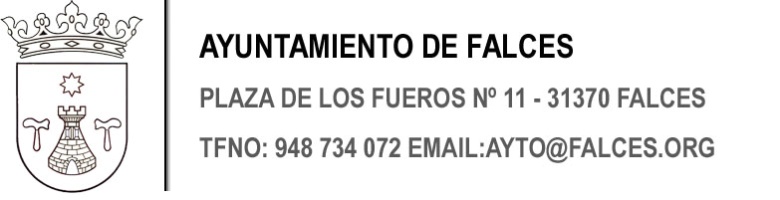 INSTANCIA AYUDA FOMENTO EMPLEO (CONTRATACIÓN TRABAJADOR)En Falces, a       (Firma)El responsable del tratamiento de los  datos personales de solicitantes/beneficiarios es el Ayuntamiento de Falces. La finalidad del tratamiento es la gestión de las ayudas y subvenciones conforme a las bases de la convocatoria. La base legítima es el Art. 6.1. e) del Reglamento (UE) 2016/679 (cumplimiento de una misión realizada en interés público) de acuerdo con la Ley Foral 6/1990 de 2 de julio de la Administración Local de Navarra y la Ley 38/2003 de 17 de noviembre, General de Subvenciones. Las cesiones de datos previstas son las que vienen determinadas por esta Ley de Subvenciones y la Ley Foral 5/2018, de 17 de mayo, de Transparencia, acceso a la información pública y buen gobierno.Los datos se conservarán de acuerdo con la Ley Foral 12/2007, de 4 de abril, de Archivos y Documentos  y Orden Foral 51/2016, de 14 de junio. Derechos:  acceso, rectificación, supresión, portabilidad, oposición    y limitación en los supuestos legalmente previstos. Más información en el portal de transparencia en www.falces.org CLÁUSULA PARA INCLUIR AL PIE DE  LOS ANEXOS (que impliquen recogida de datos) Protección de Datos: El responsable del tratamiento de  los datos registrados en este documento  es el Ayuntamiento de Falces La información ampliada sobre los fines y demás condiciones del tratamiento se indican en la cláusula nº ________   de las bases de la convocatoria y en el portal de transparencia de   www.falces.orgDATOS DEL SOLICITANTEDATOS DEL SOLICITANTEDATOS DEL SOLICITANTEDATOS DEL SOLICITANTEDATOS DEL SOLICITANTENombre y Apellidos / Razón SocialNombre y Apellidos / Razón SocialNombre y Apellidos / Razón SocialNombre y Apellidos / Razón SocialNIFDirecciónDirecciónDirecciónDirecciónDirecciónCódigo PostalMunicipioMunicipioMunicipioProvinciaTeléfonoMóvilMóvilMóvilEmailDATOS DEL REPRESENTANTE (si procede)DATOS DEL REPRESENTANTE (si procede)DATOS DEL REPRESENTANTE (si procede)DATOS DEL REPRESENTANTE (si procede)DATOS DEL REPRESENTANTE (si procede)Nombre y ApellidosNombre y ApellidosNombre y ApellidosNombre y ApellidosNIFDirecciónDirecciónDirecciónDirecciónDirecciónCódigo PostalCódigo PostalMunicipioMunicipioProvinciaTeléfonoTeléfonoMóvilMóvilEmailDATOS DE NOTIFICACIÓNDATOS DE NOTIFICACIÓNDATOS DE NOTIFICACIÓNDATOS DE NOTIFICACIÓNDATOS DE NOTIFICACIÓNPersona a notificar:Persona a notificar:Persona a notificar:Medio preferente de notificaciónMedio preferente de notificación Solicitante            Representante Solicitante            Representante Solicitante            Representante Notificación postal    Notificación electrónica Notificación postal    Notificación electrónicaExpone que de conformidad con lo dispuesto en el artículo 2 de la Ordenanza municipal para el fomento de empleo, aprobada definitivamente en sesión del Pleno de fecha 23 de febrero de 2001 (BON nº 43 de 06/04/2001) y modificada por acuerdo de Pleno de 26/05/2016, aprobada definitivamente por no haberse presentado alegaciones (BON nº 159 de 18/08/2016) solicita la ayuda municipal para el fomento del empleo, por cumplir las siguientes condiciones:Que como empresa industrial, comercial, de servicios, agrícola, ganadera, profesional o artista se cumplen los siguientes requisitos:Que se crean puestos de trabajo a personas empadronadas y residentes en Falces, con una antigüedad mínima de 2 años (indicar uno): Indefinidos y a jornada completa A jornada completa con una duración mínima de 24 meses. A jornada completa con una duración mínima de 12 meses. Que la contratación objeto de subvención, incrementa el número de contratados con carácter indefinido, o temporal.Que tenga el domicilio fiscal en Falces.Por todo ello, solicita se digne acordar lo conveniente a fin de que se le conceda dicha subvención.Documentos aportados: Copia del contrato del trabajador para el que solicita subvención. Resolución de alta del trabajador en Seguridad Social. Copia del CIF de la empresa. Certificado de estar al corriente en el pago de la Seguridad Social y los impuestos Municipales y Forales.